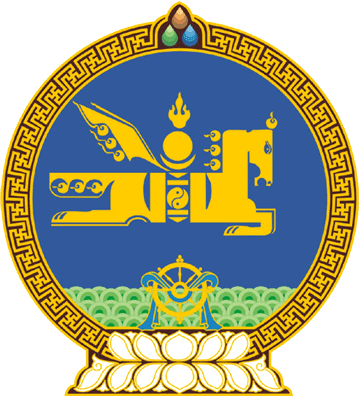 МОНГОЛ УЛСЫН ИХ ХУРЛЫНТОГТООЛ2018 оны 06 сарын 07 өдөр     		            Дугаар 42                     Төрийн ордон, Улаанбаатар хотҮндсэн хуулийн цэцийн 2018 оны 07 дугаар дүгнэлтийн тухай	Монгол Улсын Их Хурлын чуулганы хуралдааны дэгийн тухай хуулийн 32 дугаар зүйлийн 32.3.3 дахь заалтыг үндэслэн Монгол Улсын Их Хурлаас ТОГТООХ нь:	1.“Монгол Улсын Их Хурлаас 2016 оны 02 дугаар сарын 05-ны өдөр баталсан Иргэний хэрэг шүүхэд хянан шийдвэрлэх тухай хуулийн зарим зүйл хүчингүй болсонд тооцох тухай хуулийн 1 дүгээр зүйлийн “Иргэний хэрэг шүүхэд хянан шийдвэрлэх тухай хуулийн 1761, 177, 178 дугаар зүйлийг тус тус хүчингүй болсонд тооцсугай.” гэсэн нь Үндсэн хуулийн Арван дөрөвдүгээр зүйлийн 1 дэх хэсгийн “…хүн бүр хууль, шүүхийн өмнө эрх тэгш байна.”, Арван есдүгээр зүйлийн 1 дэх хэсгийн “Төрөөс хүний эрх, эрх чөлөөг хангахуйц … хууль зүйн … баталгааг бүрдүүлэх, … үүргийг иргэнийхээ өмнө хариуцна.” гэснийг зөрчсөн байна.” гэсэн Үндсэн хуулийн цэцийн 2018 оны 05 дугаар сарын 25-ны өдрийн 07 дугаар дүгнэлтийг хүлээн зөвшөөрсүгэй.МОНГОЛ УЛСЫН 		ИХ ХУРЛЫН ДАРГА					         М.ЭНХБОЛД 